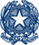 Ministero dell’Istruzione e del MeritoISTITUTO D’ISTRUZIONE SUPERIORE LUIGI GALVANIVia F. Gatti, 14 - 20162 Milanoemail miis05400x@istruzione.it pec MIIS05400X@PEC.ISTRUZIONE.ITTel. 02 6435651/2/3   Cf 02579690153										         Al Dirigente Scolastico            IIS Galvani MilanoOGGETTO: corso di informatica – rif. Circ. n. 297 del 11.04.2024Il/La sottoscritto/a ________________________________________________________________________________in qualità di  genitore    tutore   dello/a studente/ssa _________________________________________________dichiara di aver preso visione del contenuto della circ. n. ________ e di ☐ autorizzare            ☐ non autorizzarelo/a studente/ssa ______________________________________________classe _________ sez. ______________    a partecipare alle attività in oggetto.Il/La sottoscritto/a dichiara sotto la propria responsabilità che non sussistono pareri contrari da parte di altra persona che esercita la legittima responsabilità genitoriale nei confronti dello/a studente/ssa sopra indicato/a.Firma del genitore _________________________________Lo/a studente/ssa si impegna a frequentare il corso ed a mantenere un comportamento corretto e rispettoso del Regolamento d’Istituto e del Patto di Corresponsabilità sottoscritto a inizio d’anno.Firma dell/a studente/ssa  _____________________________Milano, ______________________